Cardápio Colégio São José – Março 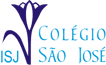 A refeições (lanche da manhã e almoço) e o suco são retirados pelos alunos diretamente no balcão.Lanches da manhã e da tarde – Todos os dias é servido suco ou leite achocolatado, fruta e opção de bolacha salgada e doce.Saladas de alface e tomate. O cardápio poderá sofrer alterações de acordo com a disponibilidade dos alimentos.Karina TranjanNutricionista – CRN 1865901/03LANCHE DA MANHÃPãozinho de ovo com peito de peruALMOÇOArroz e feijãoQuibe de fornoSalada de legumesLANCHE DA TARDEPão de cará com manteigaBolo de churros04/0305/0306/0307/0308/03LANCHE DA MANHÃPão francês com queijoPão de cará com requeijãoQueijo quentePão francês com manteigaOvo mexidoPãozinho de ovo com peito de peruALMOÇOArroz e feijãoStrogonoff de frangoBatata palhaSalada FrutaPenne ao sugoBife de panelaBeterraba Salada Fruta  Arroz e feijãoPeixe assadoCreme de milhoSalada FrutaArroz e feijãoCarne assadaBatata Salda Fruta Arroz e feijãoFrango xadrezSalada Fruta LANCHE DA TARDEMini broa com manteigaPalha ItalianaBisnaguinha com requeijãoGelatina de morangoMexicanoBananinha Água de cocoPão francês com queijoBolo caseiro de chocolatePão de batata com catupiryCookies 11/0312/0313/0314/0315/03LANCHE DA MANHÃPão francês com queijoPão de cará com requeijãoMisto quentePão francês com manteigaOvo mexidoPãozinho de ovo com peito de peruALMOÇOArroz e feijãoCarne moída à jardineiraSalada Fruta Arroz e feijãoCubinhos de frangoPurêSaladaFrutaTalharim à parisienseTirinhas de carneCenouraSaladaFruta Arroz e feijãoFrango supremoBatatinhaSaladaFruta  Arroz e feijãoPeixe assadoSalada de legumesFruta LANCHE DA TARDEPão de forma com manteigaSorvete Cará com requeijãoGelatina de uvaPão de queijoChá geladoBisnaguinha com presuntoBolo de bananaEsfiha de frangoPaçoca 18/0319/0320/0321/0322/03LANCHE DA MANHÃPão francês com queijoPão de cará com requeijãoMisto quentePão francês com manteigaOvo mexidoPãozinho de ovo com peito de peruALMOÇOArroz e feijãoFilé de frangoCouve flor refogadaSaladaFruta Arroz e feijão Rocambole de carne Batata soutêSaladaFruta Arroz e feijãoPeito de frango fatiadoPurê de abóboraSalada Fruta Lasanha de carne e queijoBrócolisSaladaFruta Arroz e feijãoCubinhos de frangoFarofaSaladaFruta LANCHE DA TARDEBisnaguinha com manteigaBeijinho de colherPão francês com requeijãoGelatina de framboesaSanduíche natural de frangoBiscoito de polvilhoPão de forma com queijo brancoBolo de fubáCroissant de pizzaTop Bell25/0326/0327/0328/0329/03LANCHE DA MANHÃPão francês com queijoPão de cará com requeijãoMisto quente------------------------ALMOÇOArroz e feijãoPicadinho de carne com legumesSaladaFruta Arroz e feijãoChurrasco mistoVinagreteSaladaFruta Arroz e feijãoStrogonoff de carneBatata palhaSaladaFruta FERIADOFERIADOLANCHE DA TARDEPão de ovo com manteigaMousse de limãoPão de forma com requeijãoGelatina de abacaxiPão de queijoBombom-------------------------